基本信息基本信息 更新时间：2024-04-11 20:18  更新时间：2024-04-11 20:18  更新时间：2024-04-11 20:18  更新时间：2024-04-11 20:18 姓    名姓    名强瑜强瑜年    龄35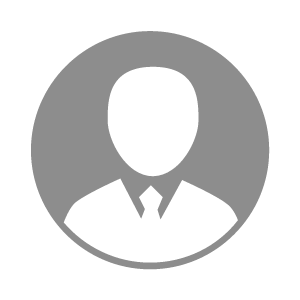 电    话电    话下载后可见下载后可见毕业院校济宁农业大学邮    箱邮    箱下载后可见下载后可见学    历大专住    址住    址期望月薪5000-10000求职意向求职意向宠物美容师助理,猪饲养员,产房技术员宠物美容师助理,猪饲养员,产房技术员宠物美容师助理,猪饲养员,产房技术员宠物美容师助理,猪饲养员,产房技术员期望地区期望地区山东省山东省山东省山东省教育经历教育经历就读学校：济宁农业大学 就读学校：济宁农业大学 就读学校：济宁农业大学 就读学校：济宁农业大学 就读学校：济宁农业大学 就读学校：济宁农业大学 就读学校：济宁农业大学 工作经历工作经历工作单位：海阳峰达牧业 工作单位：海阳峰达牧业 工作单位：海阳峰达牧业 工作单位：海阳峰达牧业 工作单位：海阳峰达牧业 工作单位：海阳峰达牧业 工作单位：海阳峰达牧业 自我评价自我评价对宠物狗和猪有很广泛的了解…能治疗各种疾病…能饲养…能管理一个场的日常对宠物狗和猪有很广泛的了解…能治疗各种疾病…能饲养…能管理一个场的日常对宠物狗和猪有很广泛的了解…能治疗各种疾病…能饲养…能管理一个场的日常对宠物狗和猪有很广泛的了解…能治疗各种疾病…能饲养…能管理一个场的日常对宠物狗和猪有很广泛的了解…能治疗各种疾病…能饲养…能管理一个场的日常对宠物狗和猪有很广泛的了解…能治疗各种疾病…能饲养…能管理一个场的日常对宠物狗和猪有很广泛的了解…能治疗各种疾病…能饲养…能管理一个场的日常其他特长其他特长